Popatrz uważnie na obrazki zwierząt i połącz je z odpowiednimi kwadratami za pomocą linii (dzieci 5, 6 - letnie)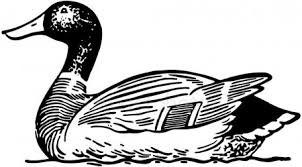 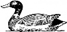 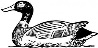 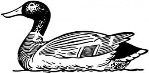 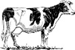 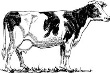 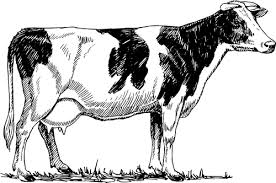 